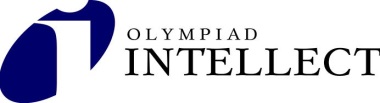 3 классФамилия, имя _____________________________________ класс______Задание 1Избирательность внимания в чтенииЗадание:Прочитай предложения.Подчеркни одной чертой каждое найденное слово, если это слово:с безударной гласной  А в корне словане имя существительноеупотреблено в единственном числеМиша трудился засучив рукава.Материнский гнев – что весенний снег.Декабрь год кончает, зиму начинает.Одна паршивая овца все стадо портит.Погнался за топорищем, упустил топор.Все глаза выплакали.Мама пельмени на ужин сварила, мясо в пельмени она положила.Шила в мешке не утаишь.Держись друга старого, а дома нового.На чужой земле и весна не красна.Количество баллов______Подпись проверяющего _______________